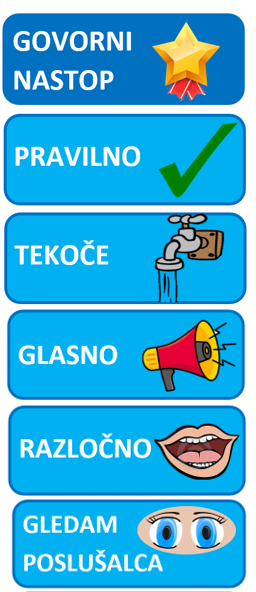 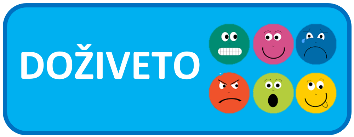 9. 10. 2020NIKO GRAFENAUERSAMSAŠA VEGRIOTOKAR I.ANJA ŠTEFANV ŽEPU IMAM SREBRN LEŠNIK